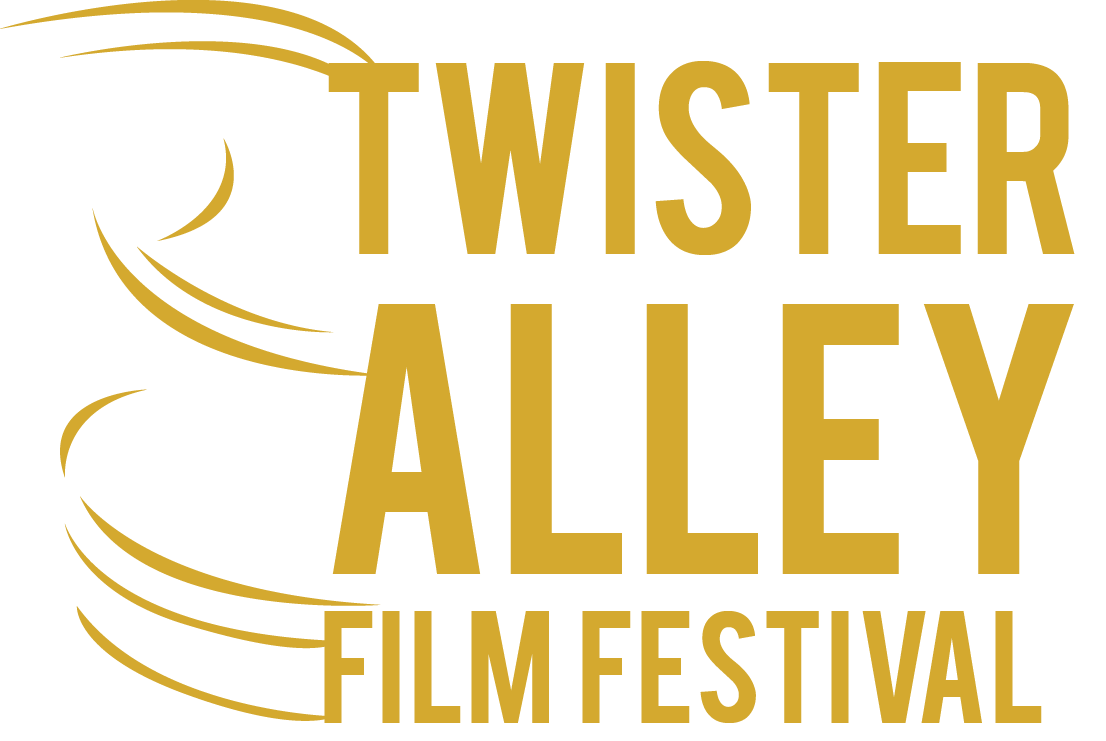 OFFICIAL RULESFilms of all lengths (short & feature) and all genres (family, animated, comedy, drama, sci-fi, action, horror, documentary, foreign) are welcome to submit.Screenplays (both short & feature) of all genres are welcome to submit.  Screenplays must be unproduced as of the date of the film festival. Awards will be given for both feature and short film categories including Best of Fest, Best Comedy, Best Drama, Best Midnight (Sci-Fi, Action, Horror), Best Animated/Family, Best Actor/Actress, Best Supporting Actor/Actress, Best Editing, Best Sound Design, Best Cinematography, Best Art Direction, Best Festival Screenplay, Best Contest Screenplay, Next Gen, and Best Movie poster.Submissions accepted via: http://www.clickforfestivals.com/twister-alley-film-festivalTwister Alley Film FestivalAttn: Josh Hope12404 Village LaneOklahoma City, OK 73170DEADLINESEarly deadline: 12/31/15, Feature $25, Short $20, Regular deadline: 2/29/16, Feature $30, Short $25, Late deadline: 3/31/16, Feature, $40, Short $35, 